4 класс Истории искусствТема: Камиль Коро и Барбизонская школа. Ознакомится с материалом, представленным ниже, ответив письменно на вопросы в конце параграфа.Ссылка на презентацию по данной теме: https://yadi.sk/i/189-WMODJaOEsgВыполненные задания присылать на почту krismirash15@yandex.ru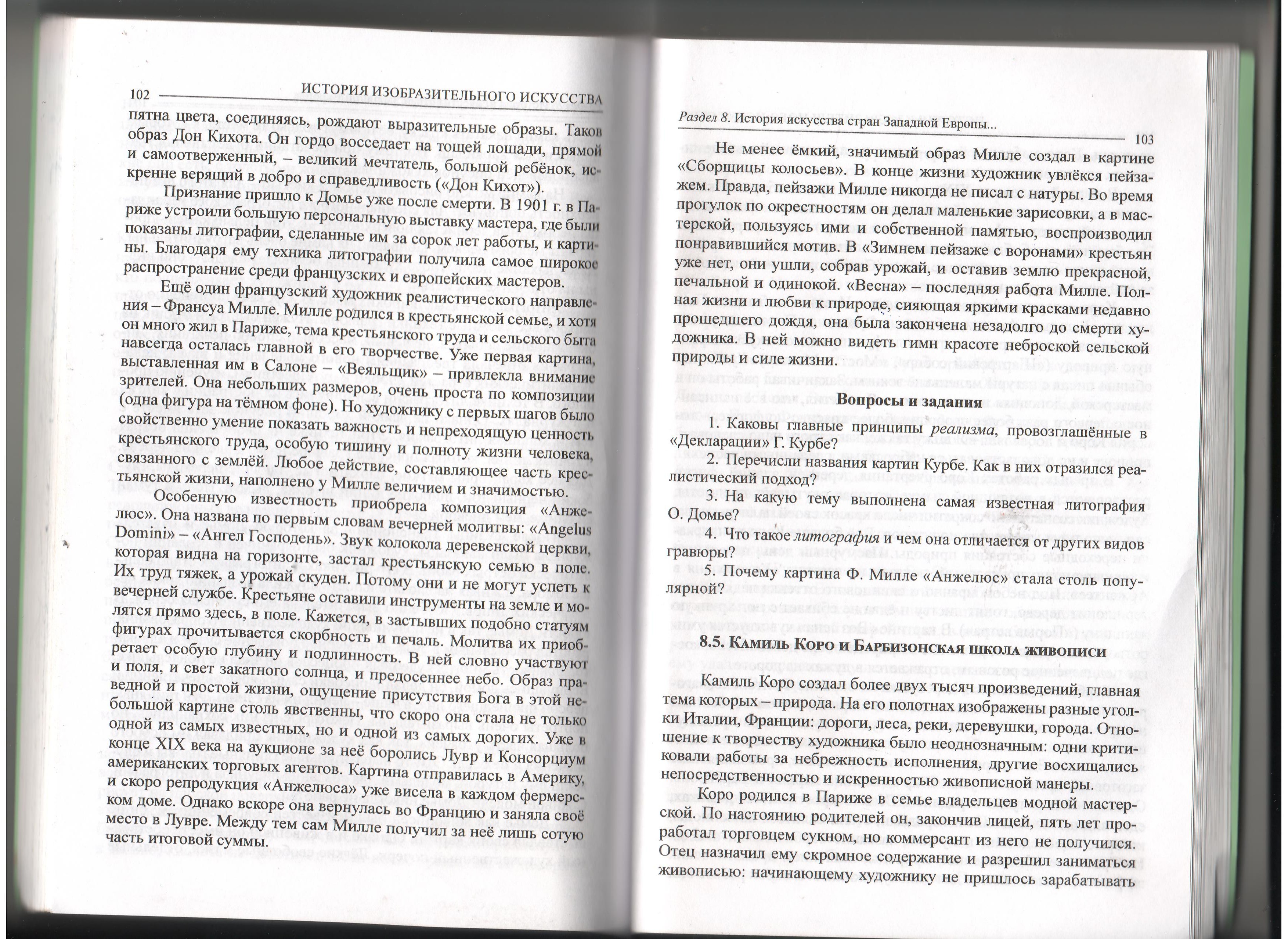 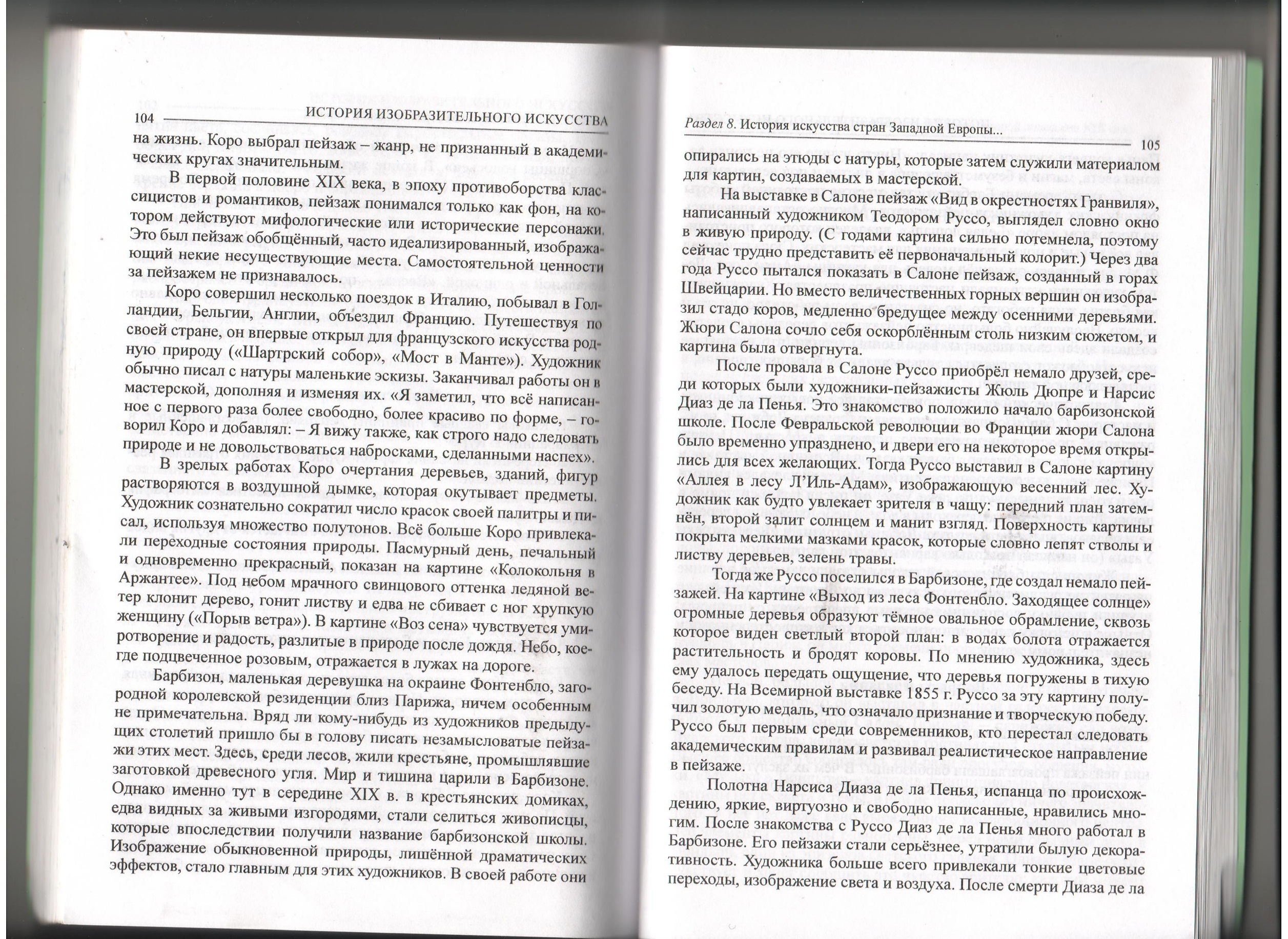 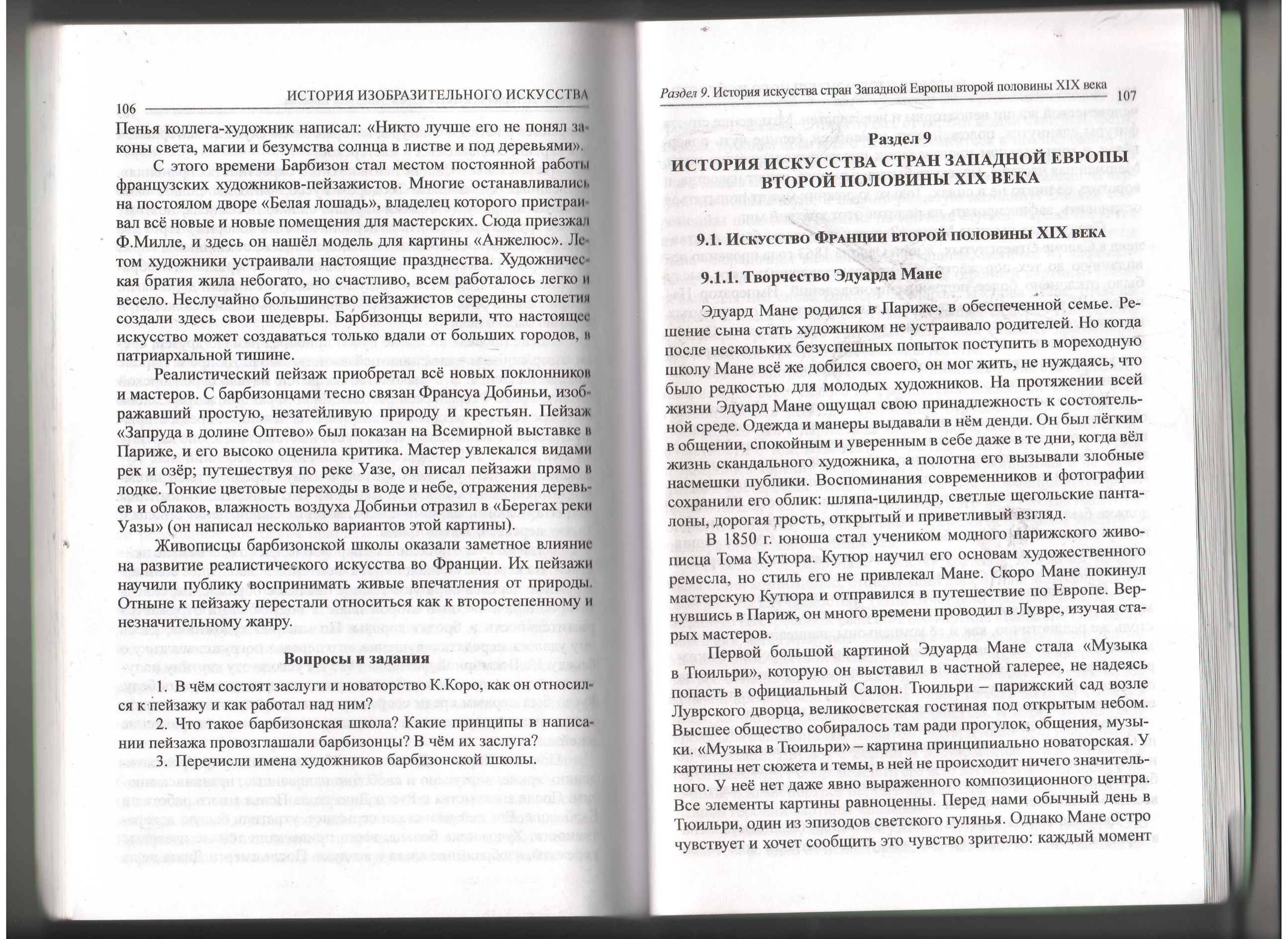 